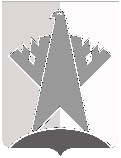 ДУМА СУРГУТСКОГО РАЙОНАХанты-Мансийского автономного округа - ЮгрыРЕШЕНИЕ«30» декабря 2019 года                                                                                                      № 804-нпа     г. СургутВ соответствии со статьями 31 - 33 Градостроительного кодекса Российской ФедерацииДума Сургутского района решила:1. Внести в решение Думы Сургутского района от 01 декабря 2009 года 
№ 533 «Об утверждении Правил землепользования и застройки сельского поселения Угут» следующее изменение:таблицу «Основные виды разрешенного использования» пункта 2 статьи 26 главы 7 раздела 3 приложения к решению дополнить пунктом 8 следующего содержания:2. Решение вступает в силу после его официального опубликования (обнародования).О внесении изменения в решение Думы Сургутского района от 01 
декабря 2009 года № 533 
«Об утверждении Правил землепользования и застройки сельского поселения Угут»«8.Складские площадки6.9.1Применительно к этой территориальной зоне предельные (минимальные и (или) максимальные) размеры земельных участков, предельные параметры разрешенного строительства, реконструкции объектов капитального строительства не подлежат установлению.».Председатель Думы Сургутского районаА.П. Сименяк«30» декабря 2019 годаГлава Сургутского районаА.А. Трубецкой«30» декабря 2019 года